Государственное учреждение - Отделение Пенсионного фонда Российской Федерации 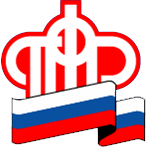 по Калининградской областиВ 2023 году услуги ПФР и ФСС в Калининградской области будут оказываться в единых офисах клиентского обслуживанияКалининград, 20 октября 2022 г. Пенсионный фонд России и Фонд социального страхования объединяются в единый Фонд пенсионного и социального страхования Российской Федерации (Социальный фонд России).   С 1 января 2023 года в Калининградской области все государственные услуги в области социального обеспечения, возложенные ранее на Пенсионный фонд и Фонд социального страхования, будут  оказываться в объединенных офисах клиентского обслуживания, которые находятся по адресам:-  в Ленинградском районе г. Калининграда, ул. 9 Апреля, д. 32а;-  в Московском районе г. Калининграда, ул. Сосновая, 2;-  в Центральном районе г. Калининграда, ул. Чайковского, 11; -  в Гурьевском районе г. Гурьевск, ул. Ленина, д.13а;-  в Советском ГO г. Советск, ул. Салтыкова-Щедрина, д. 1;-  в Славском районе г. Славск, ул. Советская, д. 28/2;-  в Неманском ГО г. Неман, ул. Победы, д. 32а;-  в Краснознаменском ГО г. Краснознаменск, ул. Калининградская, д. 50;-  в Черняховском районе г. Черняховск, ул. Госпитальная, д. 1;-  в Гусевском районе г. Гусев ул. Проспект Ленина, д. 50;-  в Нестеровском районе г. Нестеров, ул. Черняховского, д. 11;-  в Озерском районе г. Озерск, ул. Пограничная, д. 7;-  в Светлогорском ГО г. Светлогорск, Калининградский проспект, д. 68а;-  в Зеленоградском ГО г. Зеленоградск, Сибирякова, д. 7;-  в Светловском ГО г. Светлый, ул. Парковая, д. 4;-  в Балтийском ГО г. Балтийск, ул. Чайковского, д. 8;-  в Гвардейском ГО г. Гвардейск, ул. Калининградская, д.10;-  в Полесском ГО Полесск, ул. Калининградская, д. 8;-  в Правдинском ГО Правдинск, Площадь 50-летия Победы, д. 1;-  в Багратионовском ГО г. Багратионовск, ул. Пограничная, д. 57;-  в Мамоновском ГО г. Мамоново, ул. Таможняя, д. 2а.Прием граждан проводится с понедельника по четверг с 08:00 до 17:00, в пятницу с 08:00 до 15:30, без перерыва на обед, выходные: суббота, воскресенье.Дополнительно информируем, что в целях улучшения качества обслуживания населения в г. Калининграде, по адресу ул. 9 Апреля, 32а увеличено количество окон приема с 11 до 17. Открыты две цифровые зоны для подачи гражданами заявлений в электронном виде через портал «Госуслуги» и сайт Пенсионного фонда. Прием граждан в понедельник, вторник, четверг увеличен до 20:00. Также граждане могут обратиться в Фонд в электронном виде через портал «Госуслуги» или лично через МФЦ.  Прием отчетности от страхователей будет осуществляться по адресам:-  в г. Калининграде, ул. Леонова, 8;-  в Гвардейском ГО г. Гвардейск, ул. Калининградская, д.10;-  в Советском ГO г. Советск, ул. Салтыкова-Щедрина, д. 1;-  в Черняховском районе г. Черняховск, ул. Госпитальная, д. 1;-  в Светлогорском ГО г. Светлогорск, Калининградский проспект, д. 68а.Для экономии времени, сокращения сроков подготовки отчетности и оперативного контроля за правильностью представленной информации предлагаем страхователям воспользоваться возможностями телекоммуникационных каналов связи и перейти на электронный документооборот с ПФР.